Игра по станциям «Зимние забавы!» в рамках городского клуба «Здоровое поколение» 23.01.201623 января 2016 года на базе МОУ «СОШ №3» в рамках городского клуба «Здоровое поколение» прошла игра по станциям «Зимние забавы!» с целью формирования у подростков ценностных ориентиров, направленных на здоровый образ жизни. Мероприятие организовано при участии специалистов МУ ДО «ЦППМиСП».В игре по станциям «Зимние забавы!» приняли участие 112 учащихся (14 команд) из 13 общеобразовательных организаций: МАОУ «СОШ №16 с УИОП», МАОУ «СОШ №35 с УИОП», МОУ «Гимназия» (Коми национальная гимназия), МАОУ «СОШ №43», МОУ «СОШ №3», МОУ «СОШ №9», МАОУ «СОШ № 7», МОУ «СОШ №11», МАОУ «СОШ №18», МАОУ «Русская гимназия», МАОУ «Гимназия имени А.С. Пушкина», МОУ «СОШ №15» и МАОУ «СОШ №12».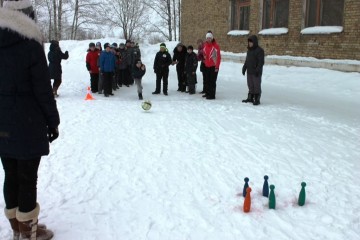 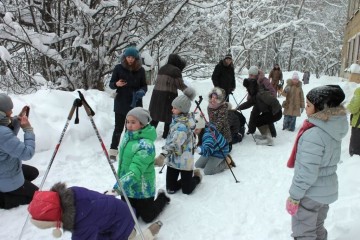 Ребят разделили на команды под названием «Рыси», «Волки», «Медведи», «Белки», «Бобры», «Лисы», «Зайцы», «Совы». Учащимся было предложено 10 станций. На станции «Метание валенка» участники соревновались в бросании  валенок как можно дальше. В «Зелёной аптеке» команды познакомились с лекарственными растениями Республики Коми и способами их использования в целях профилактики заболеваний. На других станциях: «Попади в ведёрко», «Черепашки», «Воротца», «Боулинг», «Закаляйся, как сталь!», «Сапёры», «Удочка» и «Игротека» ребята старались с небольшого расстояния попасть в ведёрко снежком; передвигались ногами на санках, сидя спиной к друг другу; команда в колонне должна была пробежать в “воротца”; бросали волейбольный мяч, сбивая кегли; познакомились со способами и приёмами закаливания; искали в снегу за отведённое время пластиковые бутылки, наполненные цветной водой; играли в игру со скакалкойиприняли участие в различных подвижных играх.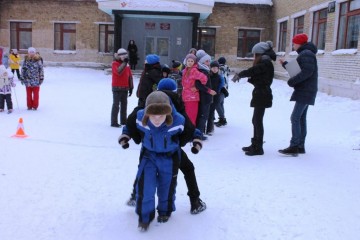 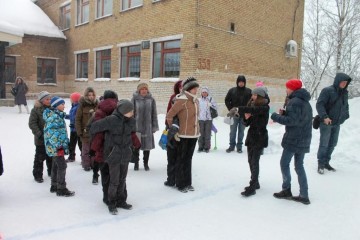 